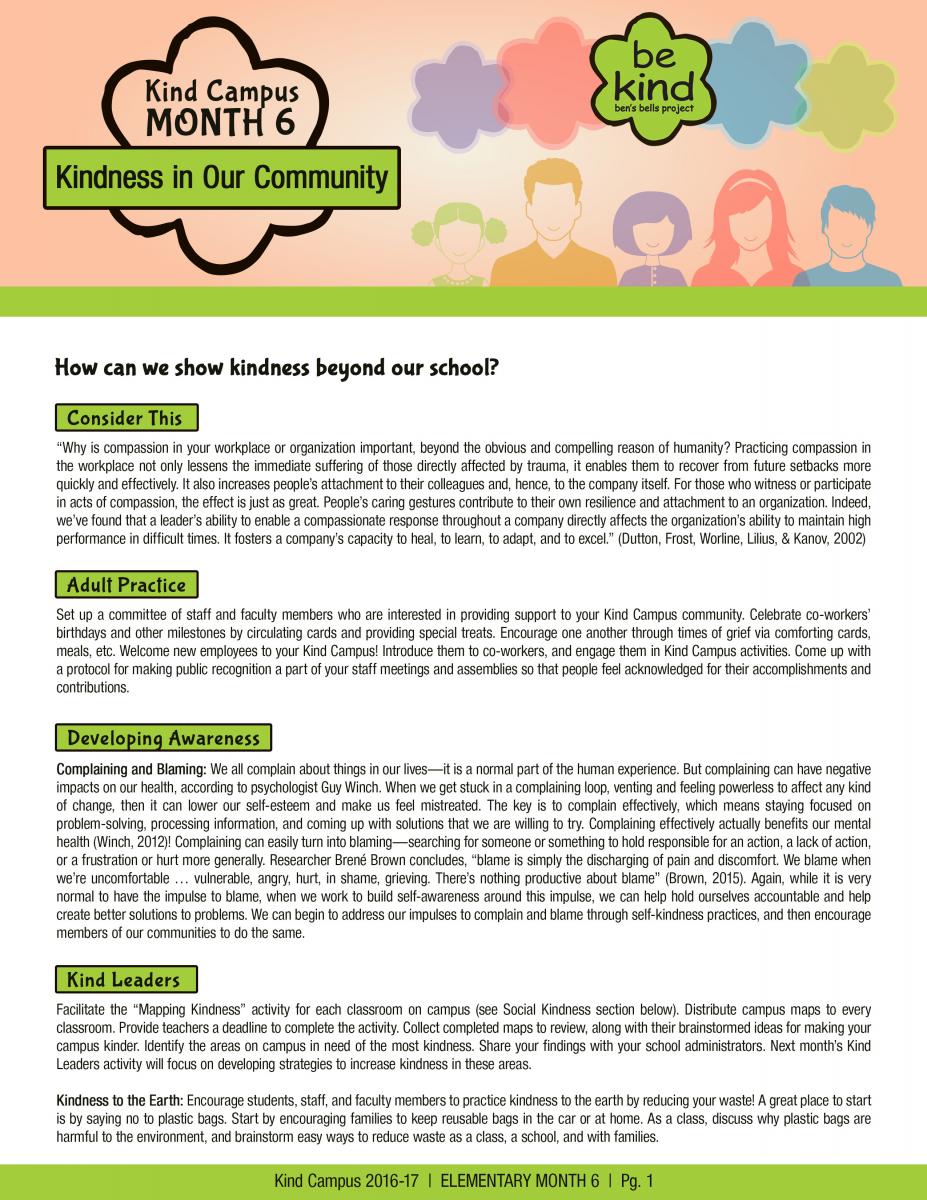 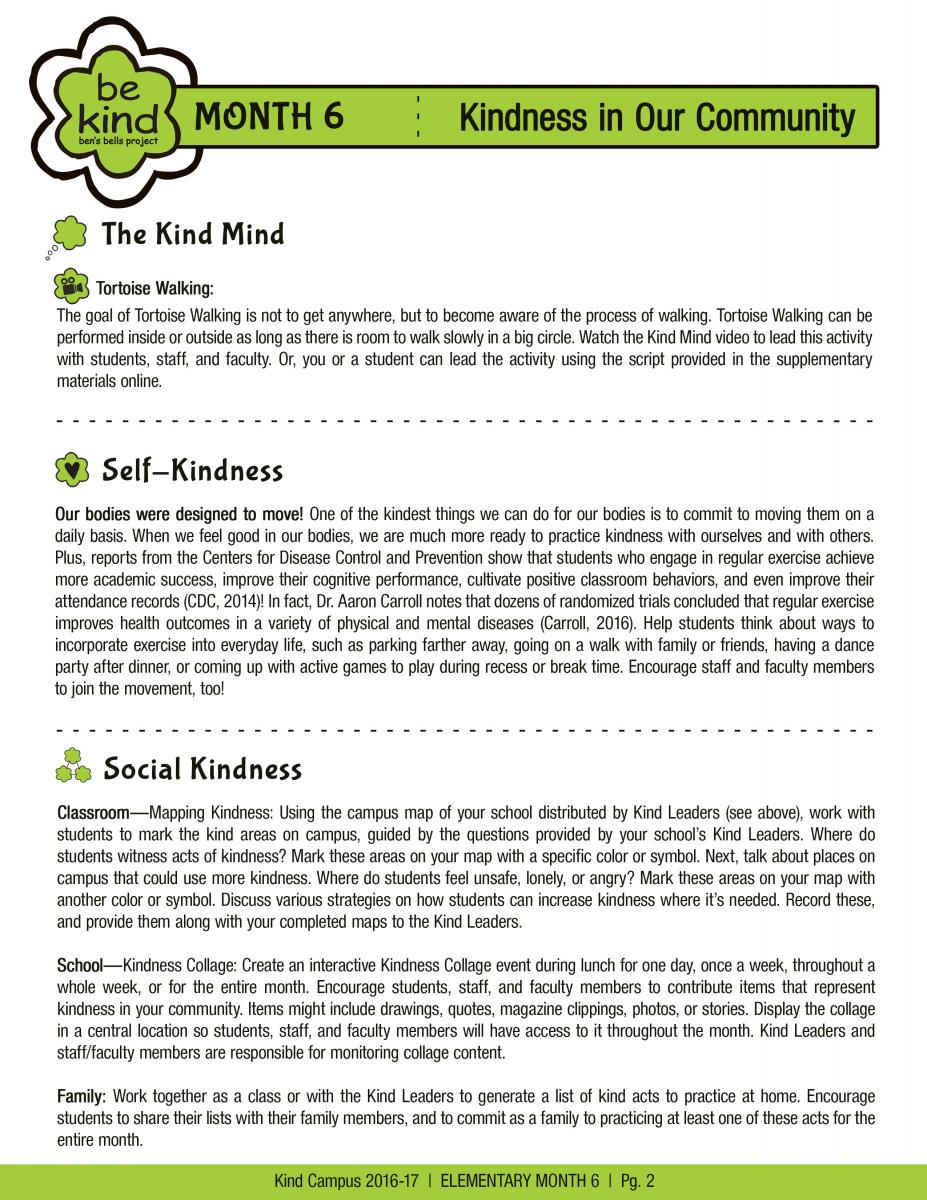                                          Kind Mind Practice Introduction video: https://www.youtube.com/watch?v=Uf3yjBCDDio                                         Kind Mind Practice Tortoise Walking video: https://www.youtube.com/watch?v=IKRm_y1J198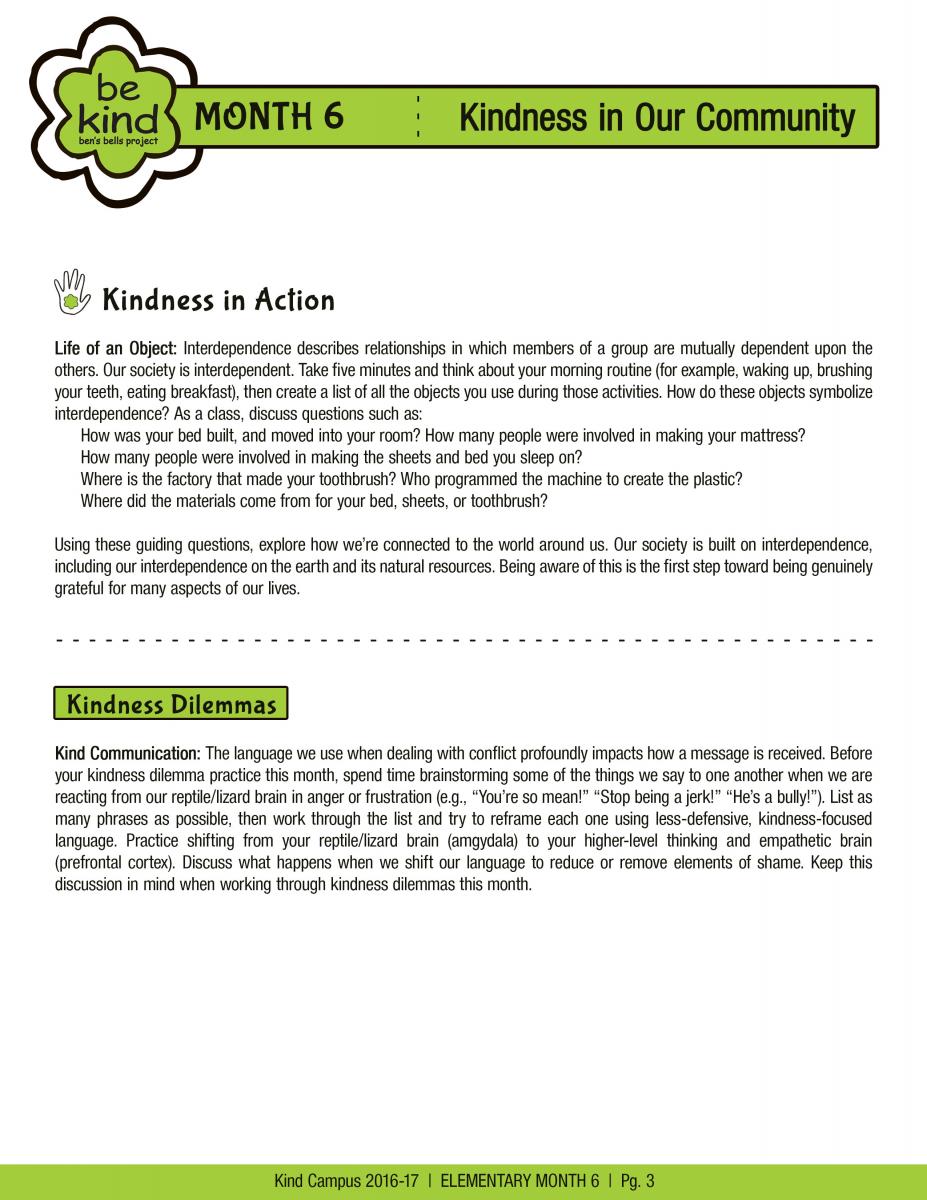 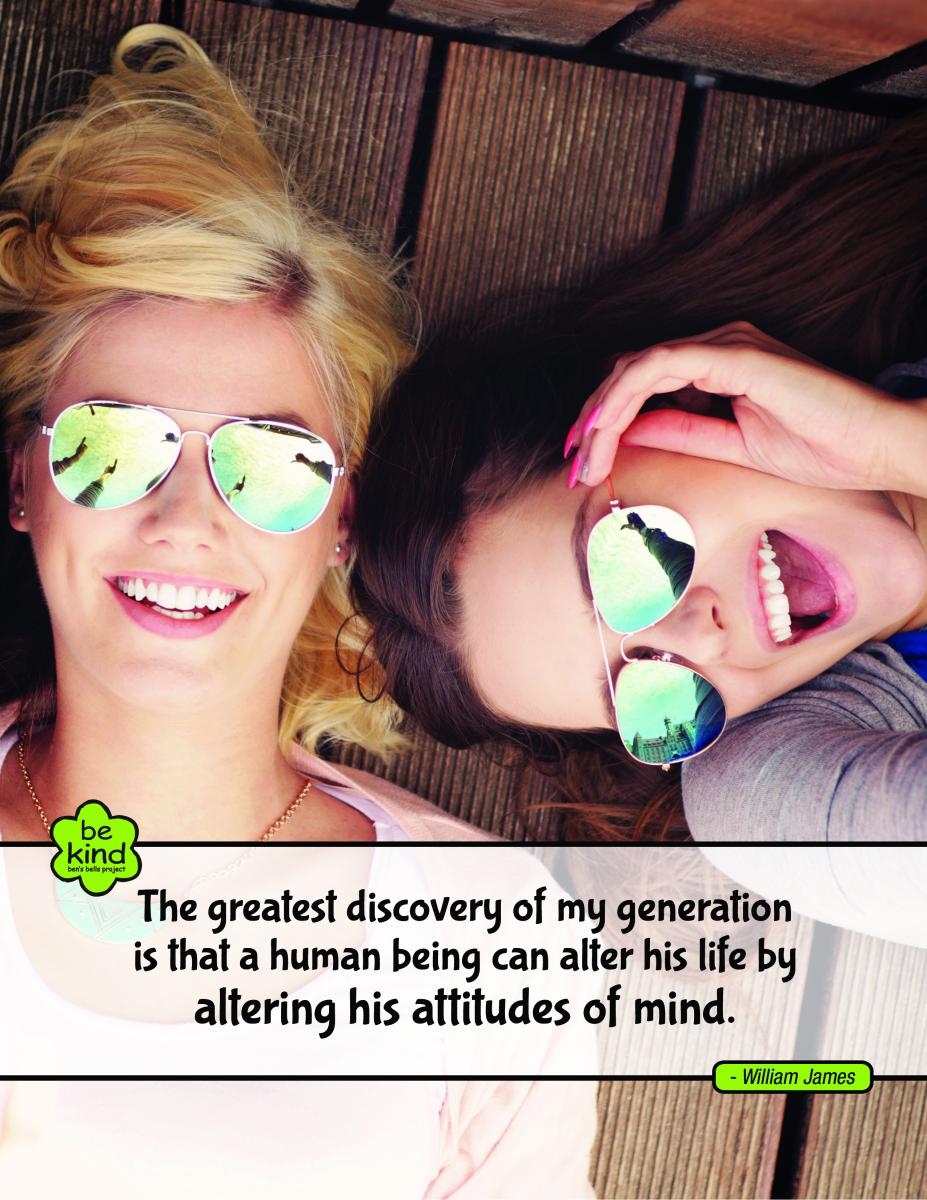 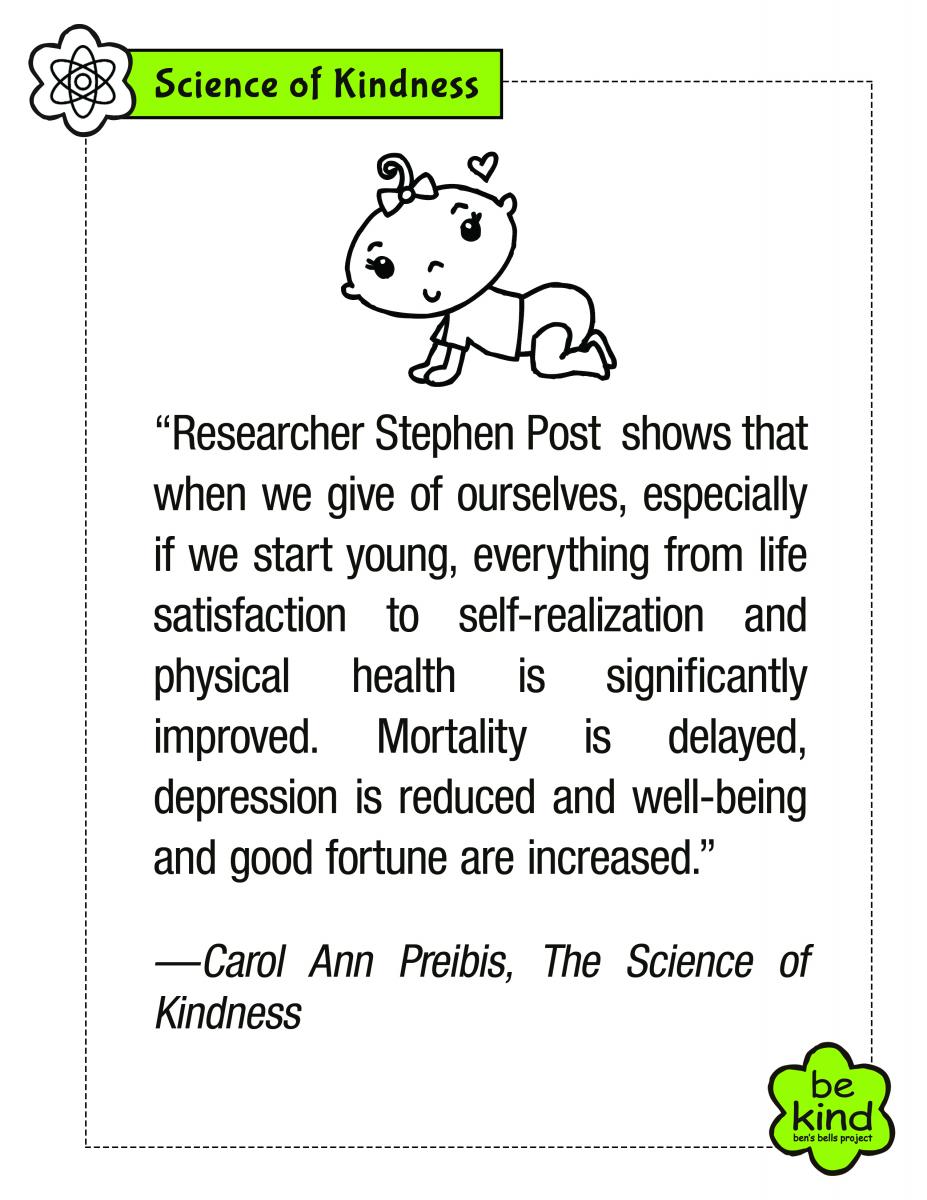 Name _______________________________________        Teacher_______________________________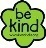 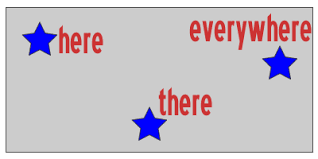 Mapping Kindness at ElviraPage 1If we want to grow kindness in your school community, we need to think about WHERE we can plant the seeds of kindness.  Answer the questions below to help you figure out where the best spot(s) for a kindness “garden” would be at your school site.WHERE do you witness the most or least acts of kindness?  Please  circle   the  3 places where you see kindness happening the most at our school,            underline the 3 places at school that could use more kindness, and            cross out (put an “X”) over the 3 places where you feel unsafe, lonely, or angry.Walkways around the Kinder Classrooms                     K-1 PlaygroundWalkways around the 1st Grade Classrooms                 2-3 PlaygroundWalkways around the 2nd Grade Classrooms                4, 5, 6 PlaygroundWalkways around the 3rd Grade Classrooms                On the field during afterschool sportsWalkways around the 4th Grade Classrooms                 K-1 BathroomsWalkways around the 5th Grade Classrooms                 2-3 BathroomsWalkways around the 6th Grade Classrooms                 4, 5, 6 BathroomsWalkway in front of the Cafeteria                                Inside the CafeteriaWalkway in front of the Library                                     Inside the LibraryWalkways near the Front Office                                    Inside the Front Office                 Walkway near the “be kind” mural                                  In the Nurse’s OfficeWalkway near the College and Career Mural                In the Prevention OfficeWalkways near the Counseling Office                           In my class during Kindness or Guidance LessonsInside the Counseling Office                                        In my classroom with my teacher _______________________                In my tutoring classroom                                               In my other teacher’s classroom ________________________In the Art/Music Room                                                On the field during P.E. timeWalkways near Mrs. Thomas, Ms. White, and Mrs. Degand’s classrooms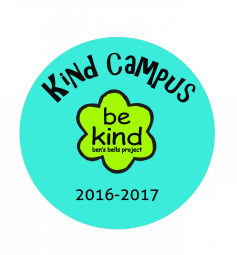  For 4th Grade and UpMapping Kindness at ElviraPage 2Write down the 3 places where you see the most kindness happening.  Then, write down one reason you think kindness is growing so much in each of these places.Place #1 _______________________________________________    I think kindness is growing in this place because __ ____________________________________________________________________________________________________________Place #2 _______________________________________________    I think kindness is growing in this place because ______________________________________________________________________________________________________________Place #3 _______________________________________________    I think kindness is growing in this place because_______________________________________________________________________________________________________________Write down the 3 places at school that could use more kindness.  Then, write down one way we can help grow kindness in each of these places. Place #1 _______________________________________________    We can help grow kindness in this place by____________________________________________________________________________________________________________________Place #2 _______________________________________________    We can help grow kindness in this place by____________________________________________________________________________________________________________________Place #3 _______________________________________________    We can help grow kindness in this place by____________________________________________________________________________________________________________________Write down the 3 places at school where kindness is needed the most because you have felt unsafe, lonely, or angry there.  Then, write down one way you can help grow kindness in each of these places.Place #1 _______________________________________________    I will help grow kindness in this place by_______________________________________________________________________________________________________________________Place #2 _______________________________________________    I will help grow kindness in this place by_______________________________________________________________________________________________________________________Place #3 _______________________________________________    I will help grow kindness in this place by_______________________________________________________________________________________________________________________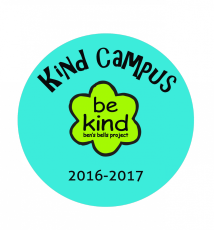 For 4th Grade and UpName _______________________________________         Teacher ___________________________________________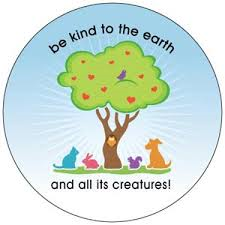 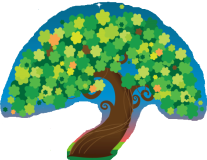 Kindness to the EarthPractice kindness to the earth by reducing your waste.  A great place to start is by saying “no” to plastic bags.  Start by encouraging your family to keep reusable bags in the car or at home.  What are three reasons why plastic bags are harmful to the environment?1.________________________________________________________________________________________________2.________________________________________________________________________________________________3.________________________________________________________________________________________________Brainstorm easy ways to reduce waste…(Write your ideas around each different earth.)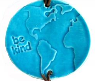                              … as a class.                                                                                     … as a school.… as a family.Stretch towards Self-Kindness…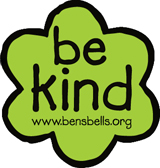 with these gentle stretching exercises.    It is important to remember to be kind to ourselves every day.  One way to do that is by paying attention to what is going on with our bodies and looking for signs of stress, which is a pressure that we feel inside ourselves.  It is important to learn skills that will help our bodies to calm down and our minds to re-focus during times of stress.     One easy way we can calm our bodies down and re-focus our minds is to do some gentle stretching.  Practice these gentle stretches below on a daily basis to help your body feel less stressed and help your mind be even more focused on being kind!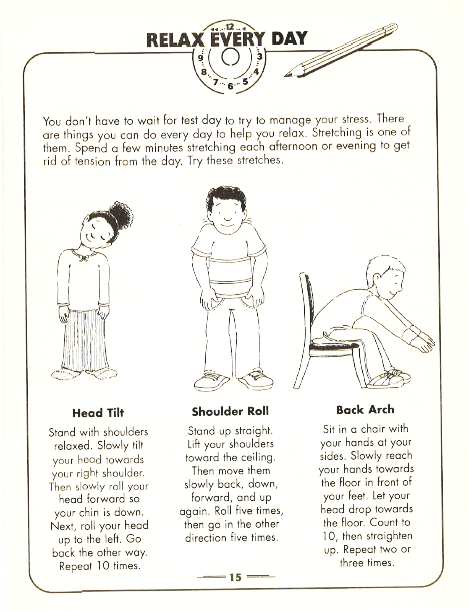 * Pictures and descriptions of stretches are courtesy of “Believe, Achieve, and Succeed at Test Time! An Educational Activities Book” by Julie Theisz, 2005, Positive Promotions, pg. 15.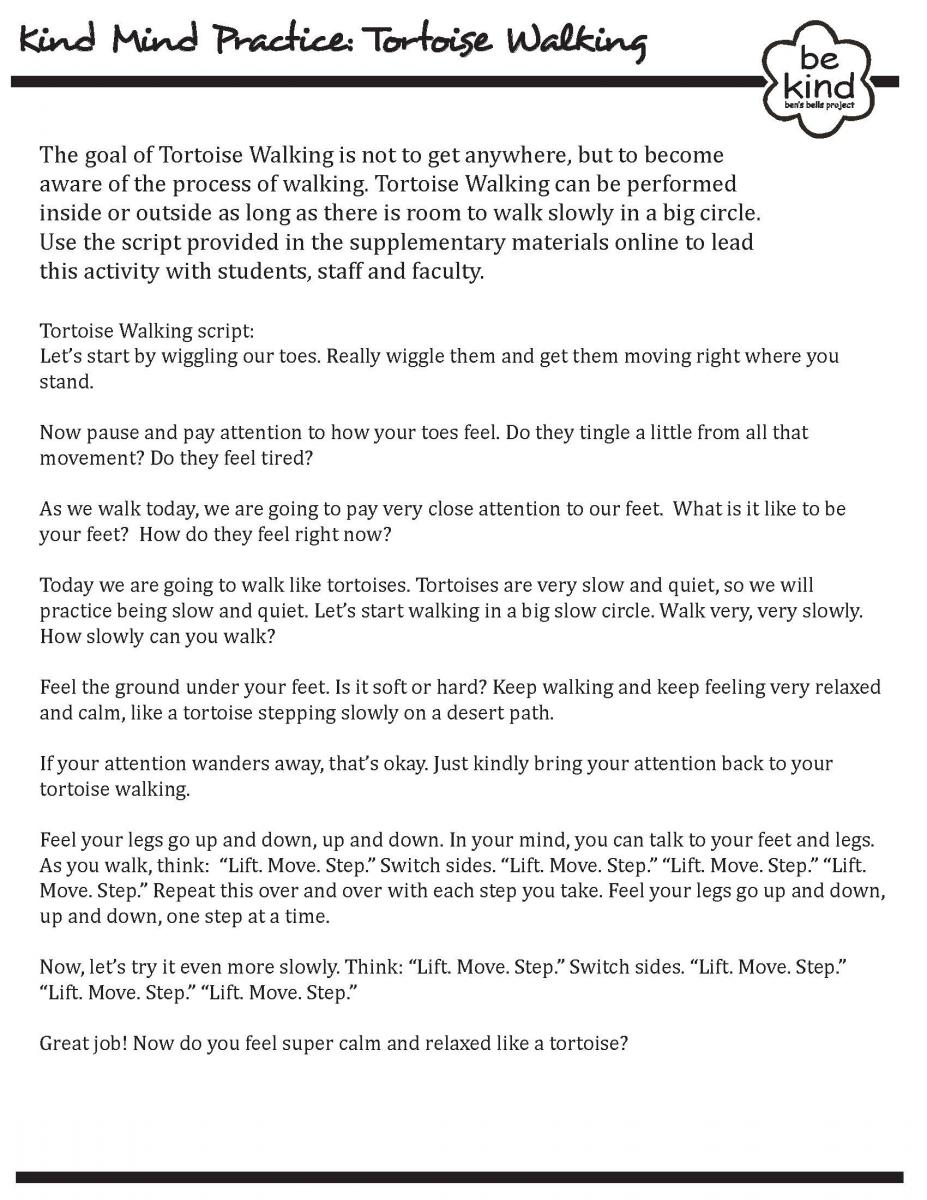 Name _______________________________________        Teacher_______________________________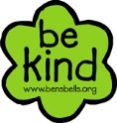 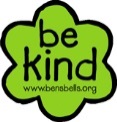 My Family’s Commitment to Kindness     Kindness is about caring for others around you, wanting the best for them and understanding that they have the same wants, needs, hopes, and fears that you have.  Kindness is strong, patient, trusting, loyal, and grateful.     Our Family members are committing to “be kind” to ourselves, each other, and other people around us from now on.  To help us follow our Commitment to Kindness, we pledge to do the following acts of kindness within the next month:The first act of kindness we will do is: ____________________________________________________________The second act of kindness we will do is: _________________________________________________________The third act of kindness we will do is: ___________________________________________________________Signed by all the members of our family on this ________ day of _______________________, _________:                                                                                                           (date)                                      (month)                          (year)_______________________________________________          ______________________________________________________________________________________________          ______________________________________________________________________________________________          _______________________________________________                               (Family Member Signatures)                                                           (Family Member Signatures)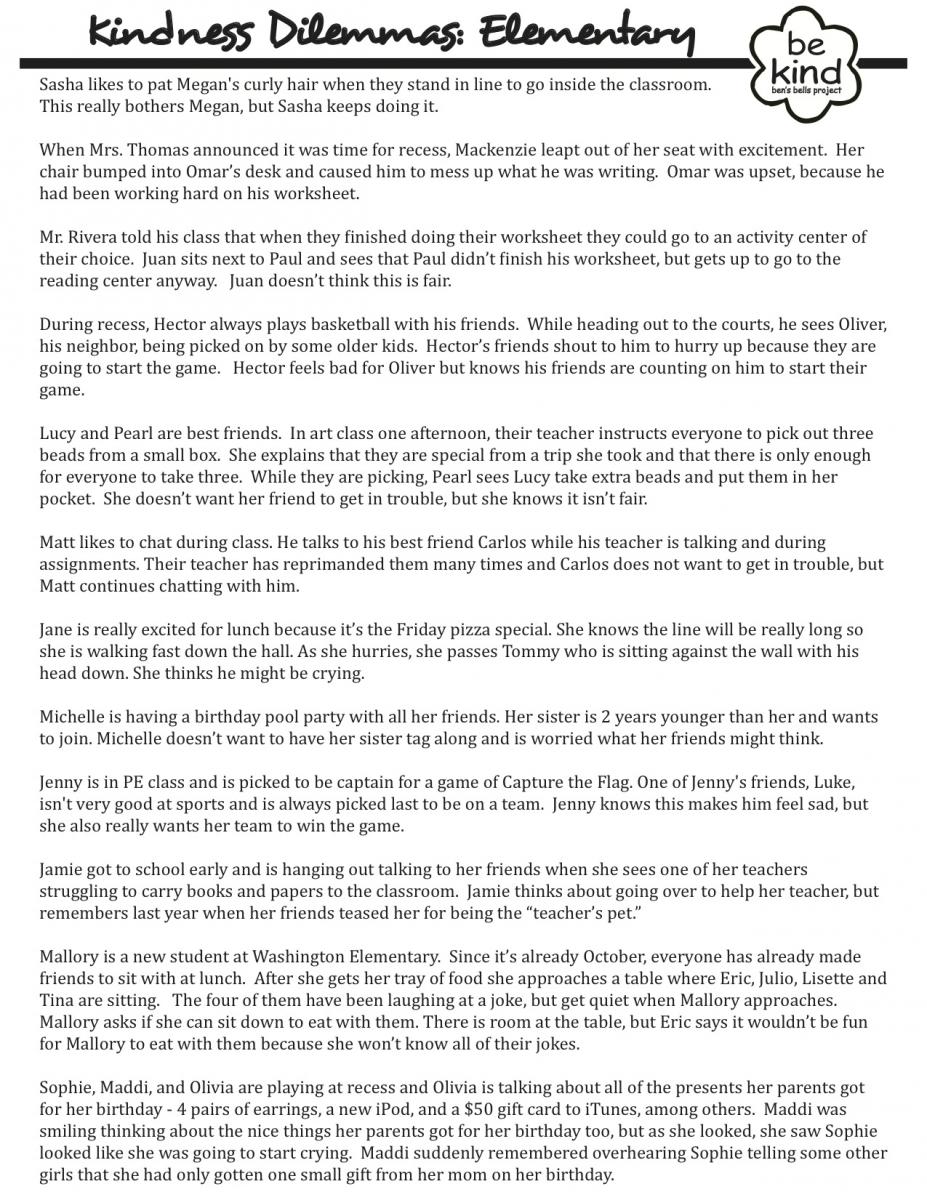 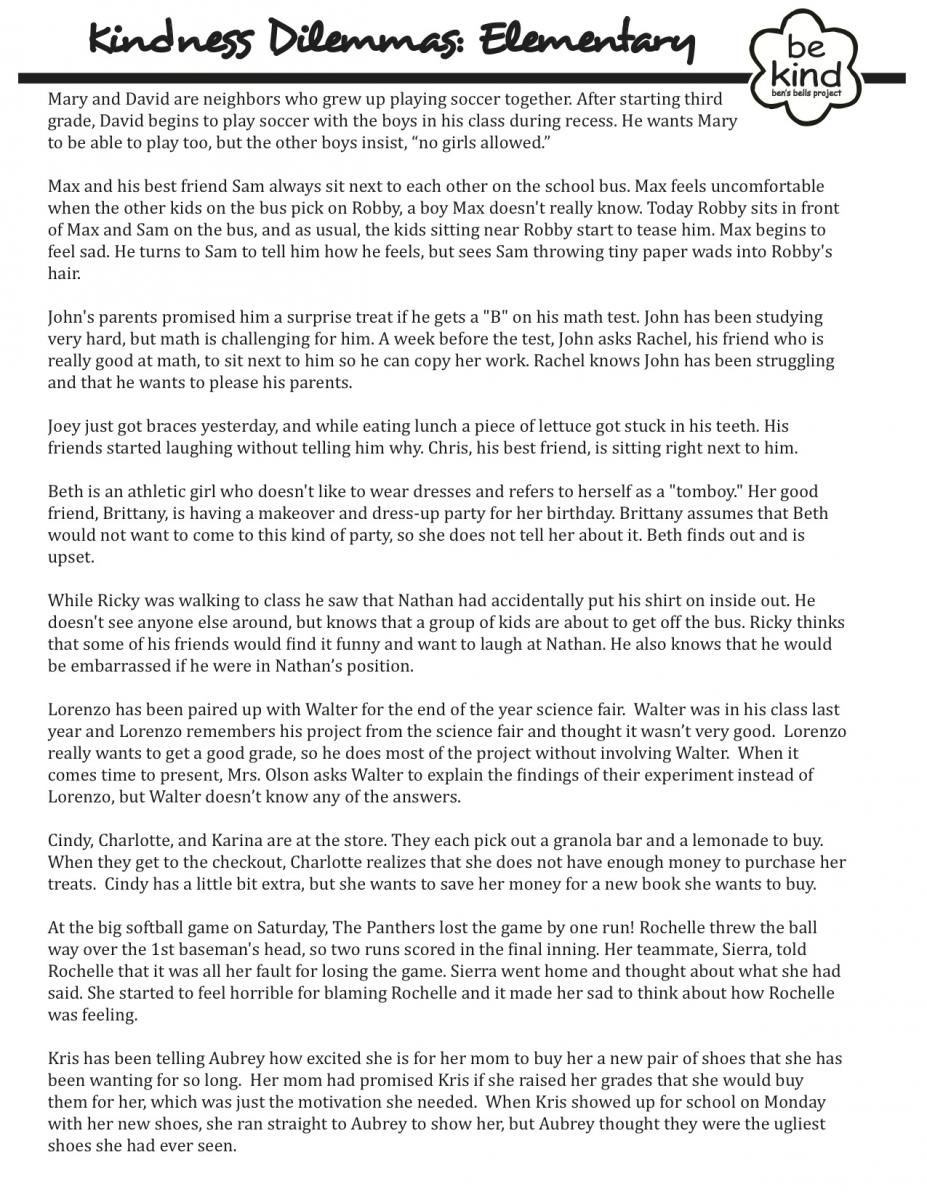 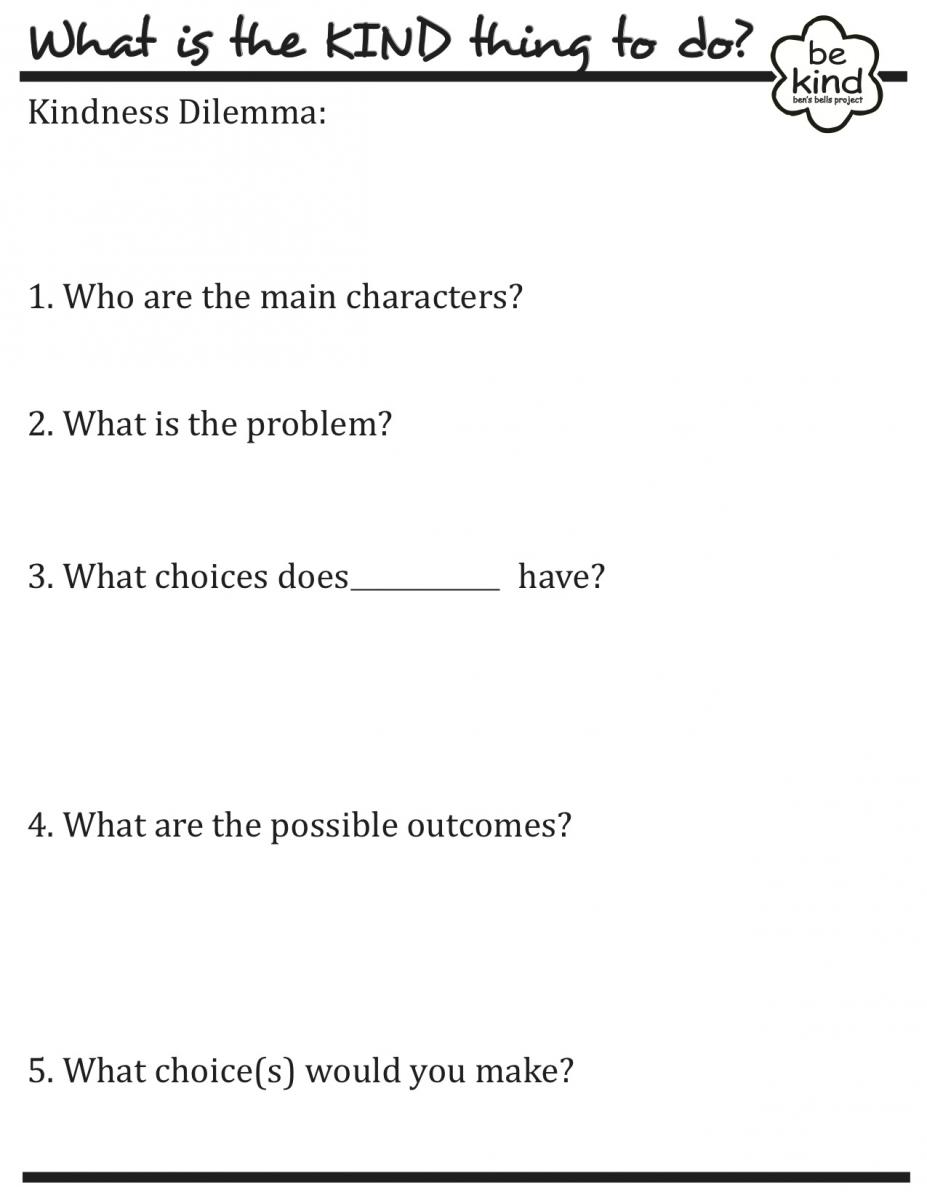 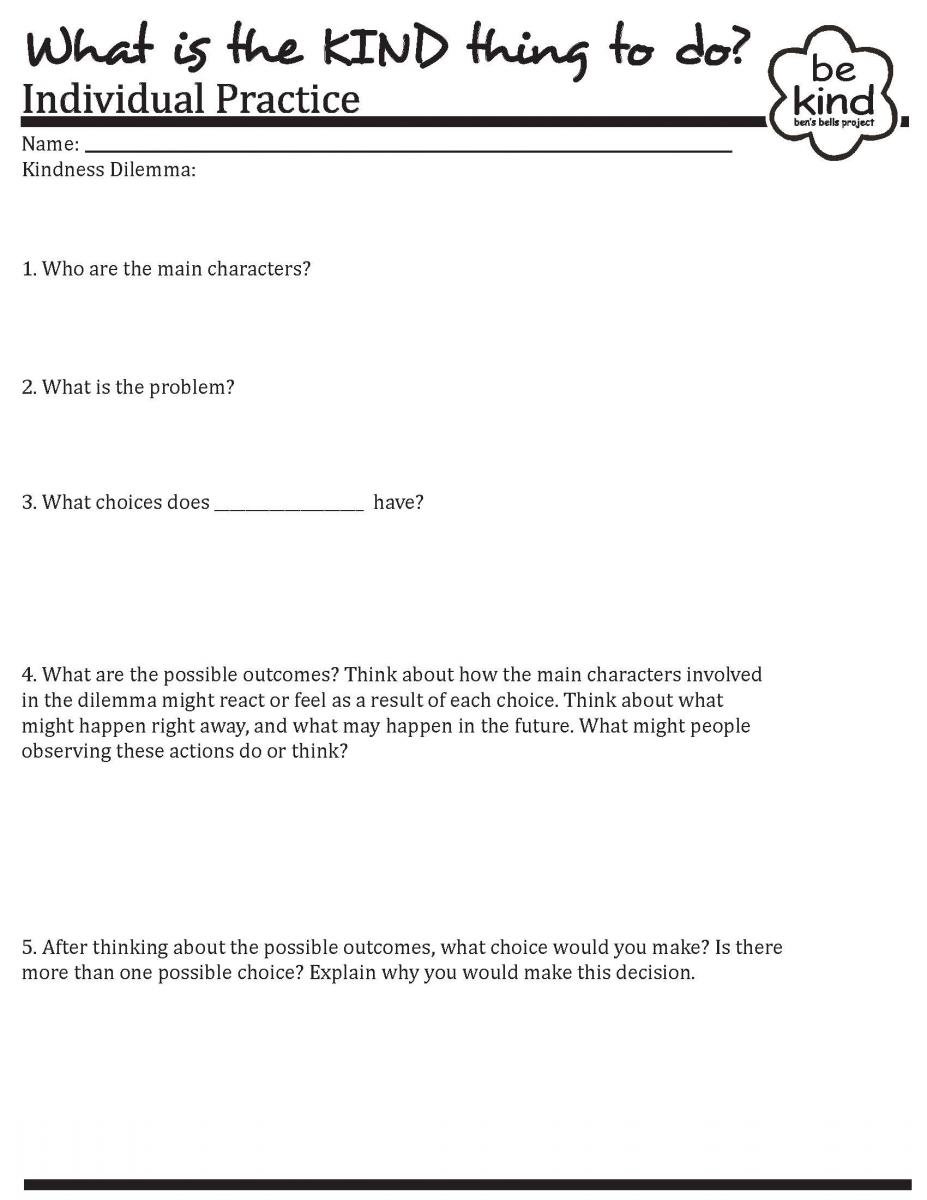 